CURSO DE PRIMEROS AUXILIOS Y REANIMACION CARDIOPULMONARRecientemente, Guardas Rurales de nuestra Asociación, han recibido cursos para la realización de primeros auxilios y reanimación cardiopulmonar, así como técnicas de soporte vital básico y uso de desfibrilador.	La idea es la formación de nuestra Guardería para poder realizar las técnicas referidas así como el uso de un desfibrilador con el que hemos dotado a nuestras patrullas para casos de emergencia entre nuestros Asociados pudiendo de esta forma atender en casos de necesidad personas aisladas o en horarios nocturnos con problemas.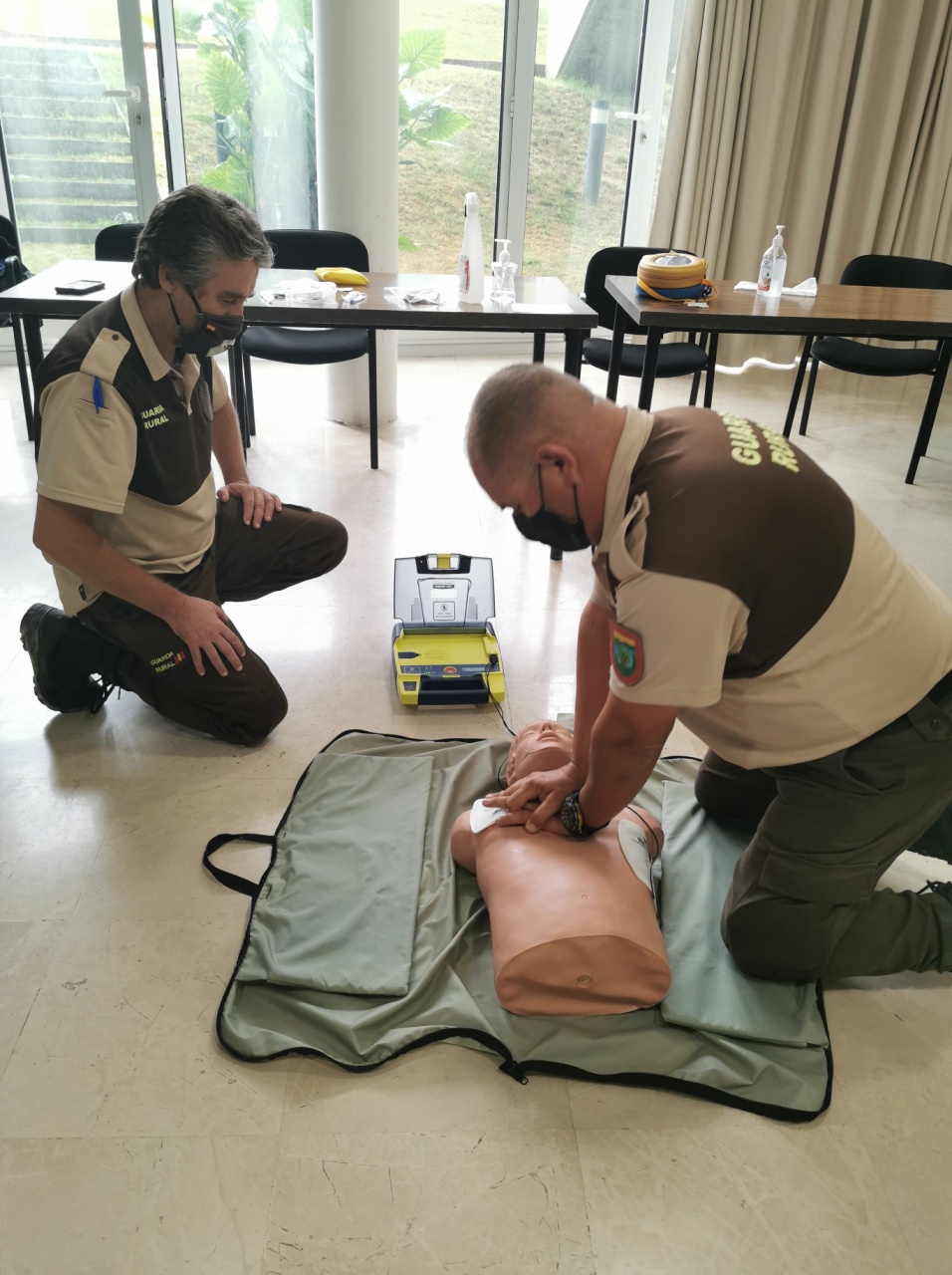 